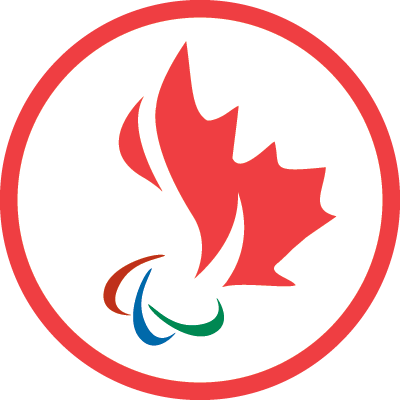 Tableau des médailles
Jeux paralympiques de Rio 2016Le Canada termine au 14e rang du classement des médailles lors des Jeux paralympiques de Rio avec une récolte de 29 médailles dont 8 d’or, 10 d’argent et 11 de bronze.Source : CPC le 18 septembre 2016http://paralympique.ca/rio2016/MedalsRangPaysOrArgentBronzeTotal1 Chine 10781512392 Grande-Bretagne 6439441473 Ukraine 4137391174 États-Unis 4044311155 Australie 223029816 Brésil 142929727 Pays-Bas 171926628 Allemagne 182514579 Italie 101415399 Pologne 918123911 République de Corée 711173512 Espagne 91483112 Uzbekistan 86173114 Canada 810112915 France 95142816 Iran 8972416 Japon 010142418 Nouvelle-Zélande 9572119 Tunisie 7661920 Thaïlande 6661820 Hongrie 1891822 Afrique du Sud 7641722 Colombie 25101724 Algérie 4571625 Cuba 8161525 Mexique 4291527 Grèce 5441328 Nigéria 8221228 Égypte 3541230 Belgique 5331130 Slovaquie 5331130 Irlande 4431130 Azerbaijan 1821134 Biélorussie 8021034 Suède 1451036 Serbie 324936 Turquie 315936 Autriche 144939 Norvège 323840 Maroc 322740 Émirats AU 241740 République Tchèque 124740 Danemark 124744 Kenya 312644 Hong Kong Chine 222644 Venezuela 033647 Irak 230547 Croatie 221547 Suisse 221547 Namibie 1225